Karta pracy 3							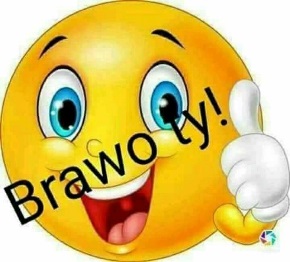 Termin realizacji: 27.03.2020Dziś naszym tematem są smaki. Jak powiedzieć, ze zupa była za słona?Proszę bardzo. Na początek pomocnicza list słówek:heiβkaltfettwarmbittersauerkaltsalzigscharfleckergeschmacklossüβKorzystając ze słownika przetłumaczcie podane słówka.A następnie wykonajcie krótkie ćwiczenia: 1/64, 2/64 (podręcznik) oraz 1 i 2/66 i 5/67 (ćwiczeniówka)Ćwiczenia możecie wykonać w zeszycie lub na komputerze (jak Wam wygodniej)Prześlijcie do mnie na adres: barbararadzewicz73@gmail.com.Od tej pory wszystkie prace wysyłajcie, proszę, na ten adres.